Silnice II/437 Přáslavice - Lipník projde po 60 letech rekonstrukcíÚsek od křižovatky na hřbitov do Bystřice až po konec Kocourovce bude uzavřen od 8.4. do 15.11.2024I. etapa ke křižovatce do Mrskles od 8.4. do 15.7.24II. etapa od křižovatky do Mrskles po konec Kocourovce od 15.7. do 15.11.24křižovatka na Mrsklesy bude s omezením průjezdná v centru obce bude objízdná trasa, dá se očekávat zvýšený provozv úseku Přáslavice - Velký Újezd bude dálnici možno použit bez známkyv uzavřeném úseku (tj. kolem státní silnice) po obou stranách se nebude dát parkovat ani vyjíždět a vjíždětpo silnici od hodin dolů obcí bude zákaz zastavení 11. března začne stavba vodovodu na Kocourovec, která bude předcházet rekonstrukci silnice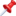 